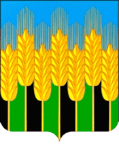 АДМИНИСТРАЦИЯ НОВОДМИТРИЕВСКОГО СЕЛЬСКОГО ПОСЕЛЕНИЯ СЕВЕРСКОГО РАЙОНАПОСТАНОВЛЕНИЕстаница Новодмитриевская от 13.04.2023                                                                                              № 39Об утверждении Плана нормотворческой деятельности администрации Новодмитриевского сельского поселения на 2023 годНа основании Федерального закона от 06 октября 2003 года № 131-ФЗ 
«Об общих принципах организации местного самоуправления в Российской Федерации», руководствуясь Уставом Новодмитриевского сельского поселения, постановляю:1. Утвердить План нормотворческой деятельности администрации Новодмитриевского сельского поселения на 2023 год согласно приложению, к настоящему постановлению.2. Общему отделу администрации Новодмитриевского сельского поселения Северского района (Колесникова М.Н.) разместить настоящее постановление на официальном сайте администрации муниципального образования Северский район в информационно-телекоммуникационной сети «Интернет» в разделе «Правовые акты» подраздел «Постановления».3. Контроль за выполнением настоящего постановления оставляю за собой.4. Постановление вступает в силу со дня его подписания.Глава Новодмитриевского сельского поселения Северского района                                                             И.А. Головин                                                                                                                           ПриложениеУТВЕРЖДЕНпостановлением администрации Новодмитриевского сельского поселения Северского района от 13 апреля 2023 года № 39ПЛАНнормотворческой деятельности администрации Новодмитриевского сельского поселения Северского района на 2023 годНачальник общего отдела                                                                                                                                      М.Н. Колесникова№ п/пНаименование НПАПредполагаемая дата принятия НПАОтветственный за разработкуФактическая дата утверждения НПАПостановления администрации Новодмитриевского сельского поселенияПостановления администрации Новодмитриевского сельского поселенияПостановления администрации Новодмитриевского сельского поселенияПостановления администрации Новодмитриевского сельского поселенияПостановления администрации Новодмитриевского сельского поселения1Об утверждении Порядка разработки и утверждения административных регламентов предоставления муниципальных услуг2 квартал 2023 г. Начальник общего отдела, М.Н. Колесникова2Об утверждении муниципальных программ 2-3-4 квартал 2023 г.Начальник финансового отдела, И.В. Хомякова3Об утверждении основных показателей прогноза социально-экономического развития Новодмитриевского сельского поселения3 квартал 2023 г.Начальник финансового отдела, И.В. Хомякова4Внесение изменений и дополнений в действующие муниципальные правовые акты, регулирующие правоотношения в сфере противодействия коррупцииВ течение года по мере необходимостиНачальник общего отдела, М.Н. КолесниковаРешения Совета Новодмитриевского сельского поселенияРешения Совета Новодмитриевского сельского поселенияРешения Совета Новодмитриевского сельского поселенияРешения Совета Новодмитриевского сельского поселения1Разработка проекта решения «Об утверждении Положения и состава административной комиссии при администрации Новодмитриевского сельского поселения Северского района2 квартал 2023 г. Заместитель главы администрации, Н.Ю. Маленкова2Разработка проекта решения «О внесении изменений в Положение о муниципальной службе»2 квартал 2023 годаНачальник общего отдела, М.Н. Колесникова3Разработка проекта решения «О внесении изменений в решение Совета Новодмитриевского сельского поселения Северского района от 22.12.2022 г. № 175  
«О местном  бюджете на 2023 год»В течение года по мере необходимостиНачальник финансового отдела, И.В. Хомякова4Разработка проекта решения «Об исполнении местного бюджета за 2022 год»2 квартал 2023 г.Начальник финансового отдела, И.В. Хомякова5Разработка проекта решения «О внесении изменений в Устав Новодмитриевского сельского поселения»2 квартал 2023 годаНачальник общего отдела, М.Н. Колесникова6Разработка проекта решения «О местном бюджете на 2024 год»4 квартал 2023 г.Начальник финансового отдела, И.В. Хомякова7Разработка проекта решения «О конкурсе на звание «Лучший орган территориального общественного самоуправления» в 2023 году» на территории Новодмитриевского сельского поселения» 4 квартал 2023 г.Начальник общего отдела, М.Н. Колесникова8Разработка проекта решения «Об утверждении итогов конкурса «Лучший орган территориального общественного самоуправления» на территории Новодмитриевского сельского поселения за 2023 год»4 квартал 2023 г.Начальник общего отдела, М.Н. Колесникова